«О разрешении на отчисление обучающихся 9-х классов из общеобразовательных организаций Слободо-Туринского МР на семейную форму образования»	 На основании письма Министерства образования и науки РФ от15 ноября 2013 года № НТ-1139/08 «Об организации получения образования в семейной форме», заявления родителей о переводе обучающихся 9-х классов, не допущенных до государственной итоговой аттестации за курс основного общего образования общеобразовательных организаций Слободо-Туринского муниципального района,   ПОСТАНОВЛЯЮ:1. Разрешить отчислить из числа обучающихся 9 классов на семейную форму образования администрации следующих общеобразовательных организаций:- МКОУ «Слободо-Туринская СОШ № 1» Курочко Илью Петровича, 15.11.1998 года рождения, Лисицу Яну Андреевну, 09.12.1998 года рождения, Бурмакину Татьяну Владимировну, 04.02.1999 года рождения;- МКОУ «Краснослободская СОШ» Зырянова Никиту Владимировича, 20.11.1998 года рождения;- МКОУ «Липчинская СОШ» Решетникова Ивана Александровича, 13.02.1998 года рождения,   с предоставлением данным учащимся права прохождения промежуточной и государственной итоговой аттестации за курс основного общего образования.2. Руководителям МКОУ «Слободо-Туринская СОШ № 1», МКОУ «Краснослободская СОШ», МКОУ «Липчинская СОШ» заключить договоры с родителями обучающихся, переведенных на семейную форму обучения, на прохождение промежуточной и итоговой аттестации обучающихся.И.о. начальника Слободо-Туринского МОУО                                 Л.Г. Белых 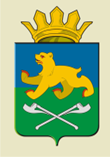 СЛОБОДО-ТУРИНСКИЙ МУНИЦИПАЛЬНЫЙ ОТДЕЛУПРАВЛЕНИЯ ОБРАЗОВАНИЕМ                                П О С Т А Н О В Л Е Н И ЕСЛОБОДО-ТУРИНСКИЙ МУНИЦИПАЛЬНЫЙ ОТДЕЛУПРАВЛЕНИЯ ОБРАЗОВАНИЕМ                                П О С Т А Н О В Л Е Н И Еот 11.09.2014  № 104/1-д с. Туринская Слобода